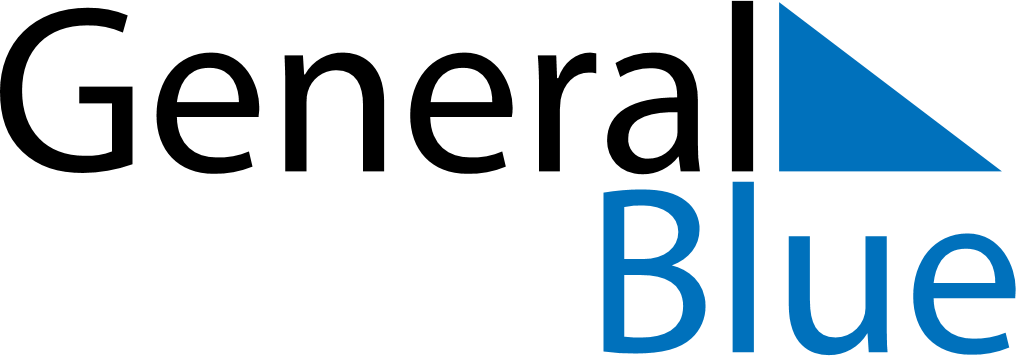 Bahrain 2029 HolidaysBahrain 2029 HolidaysDATENAME OF HOLIDAYJanuary 1, 2029MondayNew Year’s DayFebruary 14, 2029WednesdayEnd of Ramadan (Eid al-Fitr)April 23, 2029MondayArafat DayApril 24, 2029TuesdayFeast of the Sacrifice (Eid al-Adha)May 1, 2029TuesdayLabour DayMay 14, 2029MondayIslamic New YearMay 23, 2029WednesdayDay of AshuraJuly 24, 2029TuesdayBirthday of Muhammad (Mawlid)December 16, 2029SundayNational DayDecember 17, 2029MondayAccession Day